Malteser InternationalCountry Coordination OfficePlot No. 246, Block 3k 2nd Class Residential Tongping (behind Indian Embassy)Central Equatoria State, Juba, South Sudan.10 May 2023Specification of Bidding (SOB)SOB_YEI_2023_0104For supply and delivery of drugs to Yei County Hospital in Yei in Yei River County in Central EquatoriaAnnex 1: Specification of TenderingAnnex 2: Bill of QuantityWe look forward to receiving your tenders on 15 May 2023 at or before 4:00pm via E-mail to: mb.procurement-juba@malteser-international.org.Please write in the Subject line of your email with tender: “SOB_YEI_2023_0104 for drugs”.Thank you for your cooperation.Yours faithfully,Please consider the environment before printing this emailA.	SPECIFICATION OF BIDINGRelated to our advertised Invitation to Tender ITT_YEI_2023_0104 MI herewith calls for tenders concerning supply and delivery of drugs to Yei County Hospital in Yei in Yei River County in Central Equatoria.Under the following reference number:	Donor project numbers: WAU-1357MI project number: 10_SDDescription of the organization and its activitiesMalteser International is the international humanitarian relief agency of the Sovereign Order of Malta. For over 60 years we provide relief and recovery for people during and following conflicts and disasters around the world. Christian values and humanitarian principles form the foundations of our work. In over 30 countries in Africa, the Americas, Asia and the Middle East, we support people in need – regardless of their religion, origin or political convictions.Malteser International has been working in the geographic area of today’s South Sudan since 1996. MI implements a multi-sectoral program including Food & Nutrition Security, Livelihoods, WASH, health and peaceful conflict resolution. This includes activities such as agricultural trainings, cash distributions, food for education and access to water, sanitation and hygiene. The program is aiming to increase its work with local partner organisations in order to optimise its sustainability. Furthermore, MI applies a participatory, gender sensitive and inclusive approach in its programming. As of today, MI maintains its country office in Juba while operating a program office in Wau and project offices in Uyujuku and Yei.Objective of Call for Tenders: In accordance with the overall targets of above-mentioned operations, Malteser International plans to procure drugs to Yei County Hospital in Yei in Yei River County in Central Equatoria.  The technical specifications and conditions of the tendering process are described below in the Specification of tendering and in the Annex 2: Bill of Quantity which are part of this Invitation to Tenders. Suppliers are invited to present a tender complying with the requirements here below specified.Tender Presentation The tender shall be received via E-mail to: mb.procurement-juba@malteser-international.org on 15 May 2023 at or before 4:00pmThe tender shall be written in English. The tender should be valid for 60 days after the deadline.General conditionsThe tender shall be typed or written and signed on each page by the legal representative of the supplier,The winning supplier might be requested to provide catalogues, pictures, technical descriptions and/or samples of items at the order stage when required,The prices of the tender will be expressed in United States Dollars. The prices must be on unit price basis as well as by totals,The prices will be considered fixed whereas MI will not process Tax exemption. No additional change of whatsoever nature and type will be accepted by MI,MI reserves the right to accept or reject all tenders depending on prevailing condition at the time.Technical specificationOf drugs to Yei County Hospital in Yei in Yei River County in Central Equatoriatechnical specification of drugs for Yei County Hospital in Yei in Yei River County in Central Equatoria are in Annex 1 (Bill of Quantity) which is part of this SOP. Suppliers are invited to present tenders complying with required specification.All drugs should have a remaining shelf-life of at least one year when they are received in the Yei County Hospital. Validity of tendersEach company is bound to the tender submitted for a period of 60 days from the deadline for submission of tenders.Language of tendersAll tenders, official correspondence between companies and MI, as well as all documents associated with the tender’s request will be in English.Submission of tendersEach tender must have received via E-mail to: mb.procurement-juba@malteser-international.org on 15 May 2023 at or before 4:00pm Content of tenderAll submitted tenders must conform to the requirements mentioned in the SOB. Furthermore, they must include the following documents:Part 1 - Tender: A tender for supply and delivery of drugs to Yei County Hospital in Yei in Yei River County in Central Equatoria.  The format BoQ can be used or a separate one depending on supplier’s choice. Additional sheets may be attached for further details as requested above. Part 2 - Legal documentsCopy of the company’s certificate of incorporation,Copy of Chamber of Commerce registration, Copy Tax Identification Certificate,Copy of Certificate of Operation,License to operate Pharmaceutical Business,Company’s Financial Statement of last three months Average turnover for the past 2 years in USD (2020 and 2021),Questionnaire for tender,Company’s official address,Bank account details (where money would be paid),Ownership of tendersMI reserves/funds ownership of all tenders received. As a consequence, tenderers will not be able to stipulate requirements that their tenders are to be returned.Opening of submitted tenders.The tenders will be opened on 15 May 2023 in MI Office in Juba by the Evaluation committee. The selection process will be recorded in writing by the committee.Tender evaluationThe criteria applied for the evaluation of suppliers will be. the legal conformity, the price, working capital from the last 3-month bank statement,average turnover in the last two years,the technical experiences, submitted questionnaire for tender,the compliance with technical specifications and quality standards,  the capacity to deliver and delivery time and meet timeframes as specified. The work will be awarded to the winning tenderer according to the timetable mentioned above.Exclusion criteria The following are exclusion criteria:Not submitted the following company registration documents in South Sudan:Copy of the company’s certificate of incorporation,Copy of Chamber of Commerce registration, Copy Tax Identification Certificate,Copy of Certificate of Operation,Not bided according to the specification,Not provided questionnaire for tender,Mathematical error of total bided price >±2 % andNot having its own warehouse with Drugs in stock. Partnership agreements of bidders are not accepted by the Malteser International.Specific Technical and Financial Evaluation Criteria to standards:Comparative Tender Analysis and justification basing on responsiveness of the selected supplier by internal committeeContract agreement will directly be issued to the selected supplier upon approvalTerms of paymentThe payment will be done in United States Dollar by bank transfer or cheque as specified below:100% of shall be paid by the Malteser International 10 days after the invoices issuing for quarter delivery by the Contractor.B. Annex 2: Bill of QuantityFor supply and delivery of drugs to Yei County Hospital in Yei in Yei River County in Central EquatoriaOn behalf of Malteser International:					10 May 2023 Please consider the environment before printing this email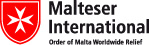 South Sudan Coordination Office 
Malis Edward; Logistics officerPlot No. 246, Block 3k 2nd Class Residential, Tonging Behind Indian Embassy, Central Equatoria State,Juba South Sudan 
Tel : +211 (0) 914 992 287 / Tel : +211 (0) 926 595 060
malis.edward@malteser-international.org 
www.malteser-international.orgLegal advice: This communication is for use by the intended recipient and contains information that may be privileged, confidential or copyrighted under applicable law. If you are not the intended recipient, you are hereby formally notified that any use, copying or distribution of this e-mail, in whole or in part, is strictly prohibited. Please notify the sender by return e-mail and delete this e-mail from your systems.Legal advice: This communication is for use by the intended recipient and contains information that may be privileged, confidential or copyrighted under applicable law. If you are not the intended recipient, you are hereby formally notified that any use, copying or distribution of this e-mail, in whole or in part, is strictly prohibited. Please notify the sender by return e-mail and delete this e-mail from your systems.Legal advice: This communication is for use by the intended recipient and contains information that may be privileged, confidential or copyrighted under applicable law. If you are not the intended recipient, you are hereby formally notified that any use, copying or distribution of this e-mail, in whole or in part, is strictly prohibited. Please notify the sender by return e-mail and delete this e-mail from your systems.NoDescription of goods or servicesQuantityUnit1ALBENDAZOLE 200mg Chewable Tablet, Blisterpack 20,000 Tablet2AMOXICILLIN 250mg Capsule 150,000 Capsule/Tablet3AZITHROMYCIN 250 mg Tablet, Blisterpack 16,000 Tablet4CIPROFLOXACIN 500mg Tablet 60,000 Tablet5CO-TRIMOXAZOLE 400mg+80mg Scored Tablet 80,000 Tablet6FERROUS SULPHATE 200mg + FOLIC ACID 0.25mg 40,000 Tablet7FLUCONAZOLE 100mg Tablet 16,000 Tablet8HYOSCINE BUTYLBROMIDE 10mg Tablet, Blisterpack 16,000 Tablet9METRONIDAZOLE 200mg Tablet 150,000 Tablet10MULTIVITAMIN film coated Tablet 16,000 Tablet11PARACETAMOL 500mg, double scored Tablet 15,000 Tablet12SALBUTAMOL 4mg Tablet, Blisterpack 20,000 Tablet13ZINC SULPHATE dispersable 20mg Tablet, Blisterpack 16,000 Tablet14AMOXICILLIN, dry powder for suspension 250mg/5ml Bottle/100 ml 4,000 Bottle15AZITHROMYCIN 200 mg/5 ml suspension 200 mg/5ml Bottle/15 ml 2,000 Bottle16PARACETAMOL Suspension, 120mg/5ml, 60ml Bottle 4,000 Bottle17GENTAMYCIN Eye/Ear drops, 0,3 % 10ml bottle 1,000 Bottle18TETRACYCLINE eye ointment 1% 5g tube 1,000 Tube19POVIDONE-IODINE 10% B/200ml 100 Bottle20ARTESUNATE + AMODIAQUINE (Adult) 100mg + 270mg [WHO pre-qualified FDC] 8,000 Blister21ARTESUNATE + AMODIAQUINE (Child) 100mg + 270mg [WHO pre-qualified FDC] 8,000 Blister22ARTESUNATE + AMODIAQUINE (Toddlers) 50mg + 135mg [WHO pre-qualified FDC] 10,000 Blister23ARTESUNATE + AMODIAQUINE (Infant) 25mg + 67.5mg [WHO pre-qualified FDC] 6,000 Blister24MALARIA RDT (First Response), 25 Tests/Box 2,000 Piece25COTTON WOOL Absorbent EP/BP 500g Roll 100 Roll26GLOVES Examination latex Non-sterile Large Disposable P/100 50,000 Piece26BANDAGE Gauze Hydrophilic w.o.w.7.5cmx 10m Roll 1,500 Roll28Transport of the above drugs from Juba to yei 1 TripNoDescription of goods or servicesQuantityUnitUnit price USDTotal USD1ALBENDAZOLE 200mg Chewable Tablet, Blisterpack 20,000 Tablet2AMOXICILLIN 250mg Capsule 150,000 Capsule/Tablet3AZITHROMYCIN 250 mg Tablet, Blisterpack 16,000 Tablet4CIPROFLOXACIN 500mg Tablet 60,000 Tablet5CO-TRIMOXAZOLE 400mg+80mg Scored Tablet 80,000 Tablet6FERROUS SULPHATE 200mg + FOLIC ACID 0.25mg 40,000 Tablet7FLUCONAZOLE 100mg Tablet 16,000 Tablet8HYOSCINE BUTYLBROMIDE 10mg Tablet, Blisterpack 16,000 Tablet9METRONIDAZOLE 200mg Tablet 150,000 Tablet10MULTIVITAMIN film coated Tablet 16,000 Tablet11PARACETAMOL 500mg, double scored Tablet 15,000 Tablet12SALBUTAMOL 4mg Tablet, Blisterpack 20,000 Tablet13ZINC SULPHATE dispersable 20mg Tablet, Blisterpack 16,000 Tablet14AMOXICILLIN, dry powder for suspension 250mg/5ml Bottle/100 ml 4,000 Bottle15AZITHROMYCIN 200 mg/5 ml suspension 200 mg/5ml Bottle/15 ml 2,000 Bottle16PARACETAMOL Suspension, 120mg/5ml, 60ml Bottle 4,000 Bottle17GENTAMYCIN Eye/Ear drops, 0,3 % 10ml bottle 1,000 Bottle18TETRACYCLINE eye ointment 1% 5g tube 1,000 Tube19POVIDONE-IODINE 10% B/200ml 100 Bottle20ARTESUNATE + AMODIAQUINE (Adult) 100mg + 270mg [WHO pre-qualified FDC] 8,000 Blister21ARTESUNATE + AMODIAQUINE (Child) 100mg + 270mg [WHO pre-qualified FDC] 8,000 Blister22ARTESUNATE + AMODIAQUINE (Toddlers) 50mg + 135mg [WHO pre-qualified FDC] 10,000 Blister23ARTESUNATE + AMODIAQUINE (Infant) 25mg + 67.5mg [WHO pre-qualified FDC] 6,000 Blister24MALARIA RDT (First Response), 25 Tests/Box 2,000 Piece25COTTON WOOL Absorbent EP/BP 500g Roll 100 Roll26GLOVES Examination latex Non-sterile Large Disposable P/100 50,000 Piece27BANDAGE Gauze Hydrophilic w.o.w.7.5cmx 10m Roll 1,500 Roll28Transport of the above Drug from Juba to Yei 1 TripSouth Sudan Coordination Office Malis Edward; Logistics officerPlot No. 246, Block 3k 2nd Class Residential, Tonging Behind Indian Embassy, Central Equatoria State,Juba South Sudan Tel : +211 (0) 914 992 287 / Tel: +211 (0) 926 595 060malis.edward@malteser-international.org  www.malteser-international.orgLegal advice: This communication is for use by the intended recipient and contains information that may be privileged, confidential or copyrighted under applicable law. If you are not the intended recipient, you are hereby formally notified that any use, copying or distribution of this e-mail, in whole or in part, is strictly prohibited. Please notify the sender by return e-mail and delete this e-mail from your systems.Legal advice: This communication is for use by the intended recipient and contains information that may be privileged, confidential or copyrighted under applicable law. If you are not the intended recipient, you are hereby formally notified that any use, copying or distribution of this e-mail, in whole or in part, is strictly prohibited. Please notify the sender by return e-mail and delete this e-mail from your systems.Legal advice: This communication is for use by the intended recipient and contains information that may be privileged, confidential or copyrighted under applicable law. If you are not the intended recipient, you are hereby formally notified that any use, copying or distribution of this e-mail, in whole or in part, is strictly prohibited. Please notify the sender by return e-mail and delete this e-mail from your systems.